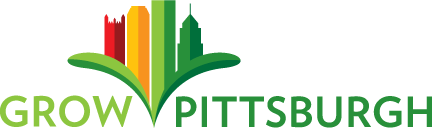 Spring Community Garden Intern
City Growers Program Spring Intern ApplicationGeneral Job DescriptionGeneral Job Description
Grow Pittsburgh is a non-profit organization with a mission to teach people how to grow food and promote the benefits that gardens bring to our neighborhoods.  Community Garden Program’s primary objective is to build and support sustainable community food gardens in Allegheny County.  The Spring Community Garden Intern will be under the supervision of the City Growers Program Manager.  Grow Pittsburgh is seeking a dedicated individual whose main responsibilities will include the physical labor and organization of materials required tocomplete new projects at existing gardens.Job Responsibilities:Assist City Growers staff on  days to build new community vegetable gardensStaff a Seed Swap event with the Carnegie Library on February 28thOrganize tools and materialsAssist the Garden Resource Center Site Coordinator (Grow Pittsburgh’s tool lending library) on open daysesearch online and enter data a computer 
Grow Pittsburgh is a non-profit organization with a mission to teach people how to grow food and promote the benefits that gardens bring to our neighborhoods.  Community Garden Program’s primary objective is to build and support sustainable community food gardens in Allegheny County.  The Spring Community Garden Intern will be under the supervision of the City Growers Program Manager.  Grow Pittsburgh is seeking a dedicated individual whose main responsibilities will include the physical labor and organization of materials required tocomplete new projects at existing gardens.Job Responsibilities:Assist City Growers staff on  days to build new community vegetable gardensStaff a Seed Swap event with the Carnegie Library on February 28thOrganize tools and materialsAssist the Garden Resource Center Site Coordinator (Grow Pittsburgh’s tool lending library) on open daysesearch online and enter data a computer QualificationsQualificationsStrong work ethic, punctualExperience in landscapingbackyard gardening or community gardeningAbility to lift up to 50 lbsto work Fridays and SaturdaysAbility to create and maintain aorganized work space Able to follow instructions, follow through on details, and work independently Experience with computers and online researchPositive attitude toward working outdoors in all weatherStrong work ethic, punctualExperience in landscapingbackyard gardening or community gardeningAbility to lift up to 50 lbsto work Fridays and SaturdaysAbility to create and maintain aorganized work space Able to follow instructions, follow through on details, and work independently Experience with computers and online researchPositive attitude toward working outdoors in all weatherJob DetailsJob DetailsDuration to mid-June 2015Hours15-20 hours a week.  Must be available Fridays and Saturdays (). LocationGrow Pittsburgh office is located at 6587 Hamilton Ave. Pittsburgh 15206. Workdays will occur throughout Allegheny County.Compensation$3,000 stipendQuestions
Questions regarding the position should be directed to Rayden Sorock: rayden@growpittsburgh.org or 412-362-4769 ext. 113.
Deadline & Application Submission
Applications accepted by email or mail until January 16th.
Email: Rayden Sorock rayden@growpittsburgh.org. In the email subject line please list: “Spring Community Garden Intern.” 

Mail: Attn: Rayden Sorock
           Grow Pittsburgh           6587 Hamilton Ave., #2W           Pittsburgh, PA 15206
Applicant InformationApplicant InformationApplicant InformationApplicant InformationApplicant InformationNameNamePhone Phone Email Email AddressAddressDate of BirthDate of BirthWork ExperienceWork ExperienceWork ExperienceWork ExperienceWork Experience
Please list your relevant employment history.  This may include volunteer work experience.  Leave blank if submitting a resume with this application. 
Please list your relevant employment history.  This may include volunteer work experience.  Leave blank if submitting a resume with this application. 
Please list your relevant employment history.  This may include volunteer work experience.  Leave blank if submitting a resume with this application. 
Please list your relevant employment history.  This may include volunteer work experience.  Leave blank if submitting a resume with this application. 
Please list your relevant employment history.  This may include volunteer work experience.  Leave blank if submitting a resume with this application. PositionEmployerEmployerDates of EmploymentDescription of ResponsibilitiesQuestionsQuestions
Please respond to these questions in the space provided, or provide a cover letter that addresses these questions.  

Please respond to these questions in the space provided, or provide a cover letter that addresses these questions.  

Tell us more about your relevant experience in landscaping, gardening and/or outdoor work.
Why are you interested in this position? 
What specific characteristics, personality traits or skills make you a strong candidate for the position?
How does this position fit into your long-term personal and professional goals?ReferencesReferences
Please list the contact information for two different people that can be contacted to provide either character or employment references (at least one employment reference).  If you do not have an appropriate employment reference please include an education reference (i.e. past teacher). Note: 
Please list the contact information for two different people that can be contacted to provide either character or employment references (at least one employment reference).  If you do not have an appropriate employment reference please include an education reference (i.e. past teacher). Note: Reference 1 :ersonal/character reference Employment referenceEducation referenceReference 1 :ersonal/character reference Employment referenceEducation referenceReference NameRelationship to Applicant (former employer, teacher, etc)Reference Phone numberReference email address (optional)Reference 2:ersonal/character reference Employment referenceEducation referenceReference 2:ersonal/character reference Employment referenceEducation referenceReference NameRelationship to Applicant (former employer, teacher, etc)Reference Phone numberReference email address (optional)